École W.S. Hawrylak School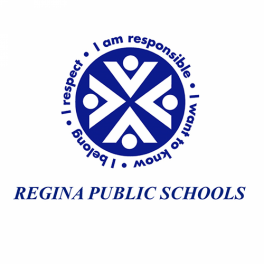 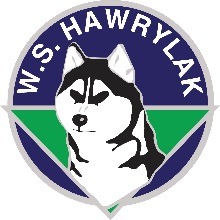 2530 Assiniboine Avenue East, Regina, Saskatchewan  S4V 2R6  Phone: (306) 791-8445      Fax: (306) 791-0194      Web: http://wshawrylak.rbe.sk.ca                            Principal/Directrice: Mrs. Lisa Frei	            Vice-Principal/Directrice adjointe:  Mme Frankie Pelletier                              A few REMINDERS…Please note…The bus bay in the front of the school is for BUSES ONLY from 8:00-9:00 AM and 3:00-4:30 PM. Students cannot be dropped up in the bus bay during these times as it is very congested with traffic and excessive vehicle exhaust, which is creating some very dangerous situations for a child to be injured. School starts at 8:53 AM and dismissal is at 3:37 PMWe hope to improve the student arrival times.  Too many students are arriving late, and this is negatively impacting the start of the day routines.  Students need to be at school by 8:45 AM.Non-bussed students can arrive at school at 8:38 AM when supervision is available. If they arrive earlier, they will be outside with no adult supervision. At the end of the school day, students must go home, to their child care providers or to the Kare4Kids program as there is no supervision provided for them, and it is becoming too cold for students to wait outside for rides. Kare4Kids (Before and After Program) is still accepting applications:  k4khawrylak@gmail.comOur HSCC (Hawrylak School Community Council) News: You are invited to follow the SCC Facebook page for recent news and upcoming events: ws hawrylak scc.HSCC Adopt-A-School campaign is being held from November 8th to 30th.  Please see school webpage and previous notes for more information regarding donations. Thank you very much for your generosity!Special lunch is on November 30th.  Orders and payment can be made at:  https://www.healthyhunger.ca/Please check our school webpage on a weekly basis for the School news is updated each Monday and additional information as well:  https://ecolewshawrylak.rbe.sk.ca/Online Conference Scheduling is open to families until November 20th.  The 3-Way Conferences will be held on Friday, November 24th.  There is no regular class on that day for students.  Scholastic Book Fair (in the library) and School Clothing orders (in shared learning area) will be available on conference day as well. Remembrance Day Program is on Friday, November 10th.  Kindergarten to Grade 4 students will have their program from 9:15 to 10:00 AM and then Grades 5-8 from 10:45-11:30 AM.  Parents/Families are welcome to attend. We will be accepting monetary donations from students and guests for the poppies (for Veterans Canada). No school for students and staff on Monday, November 13th.  Thank you to everyone for helping to make Hawrylak School a wonderful place to learn                  and work each and every day!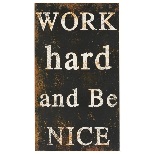 